To my class,The weather has changed its mind a bit this week, hasn’t it! I’ve not been able to do much outside lately but I have started exercising a little bit more. Tell me all about what you’re doing by emailing me!
MrStallard@newvillage.doncaster.sch.uk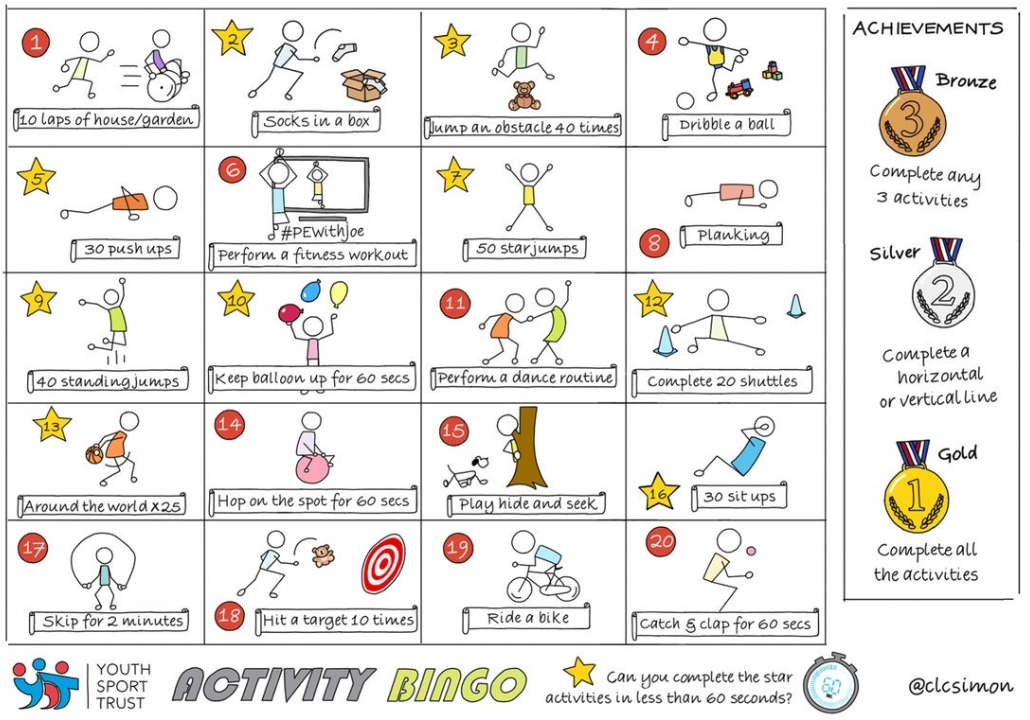 NETFLEXIf you go on our class area on the website and click on ‘Try Mr Stallard’s Exercises’, you can download NETFLEX!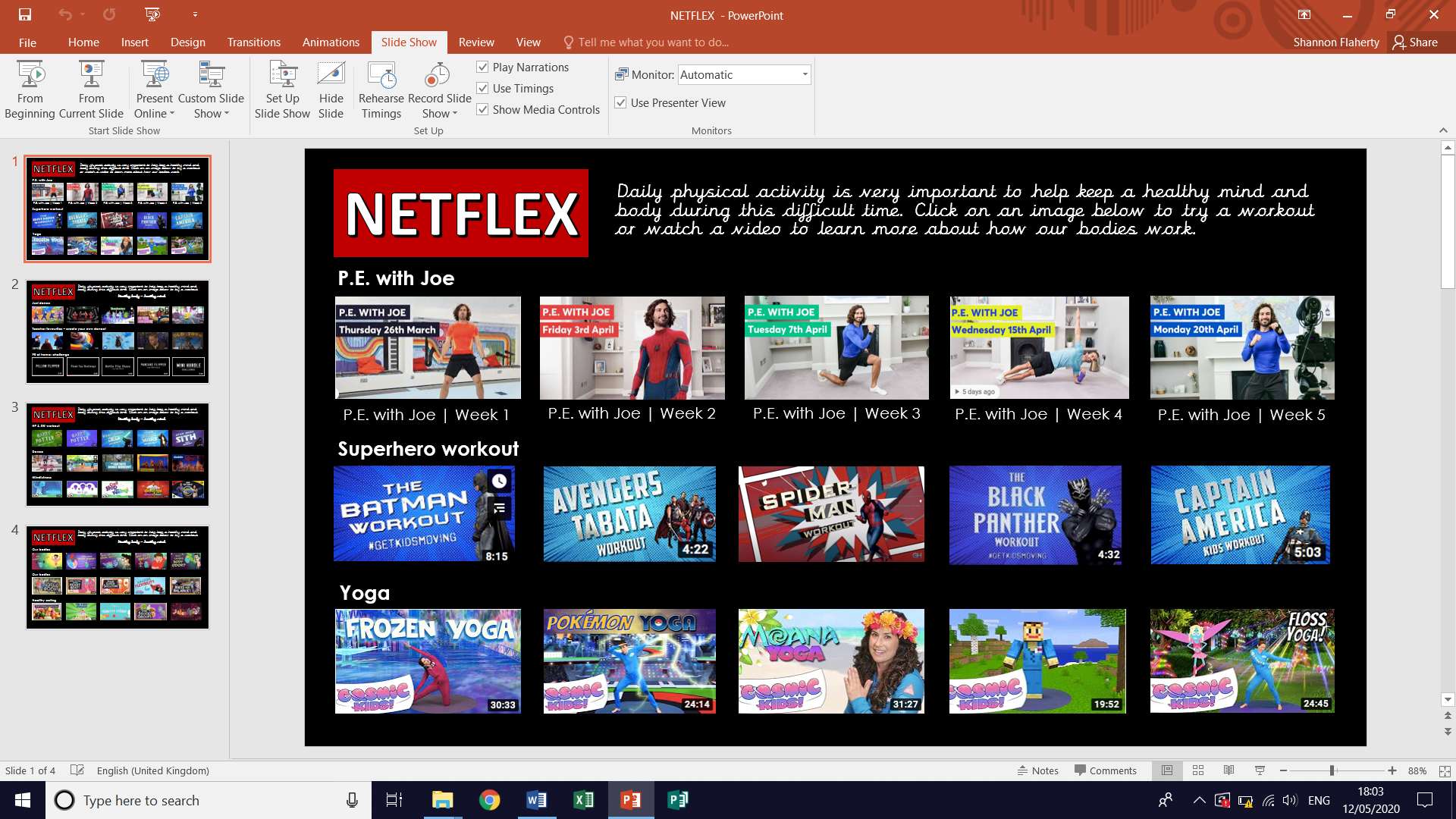 Reading – choose a book they want to read for Days 1-3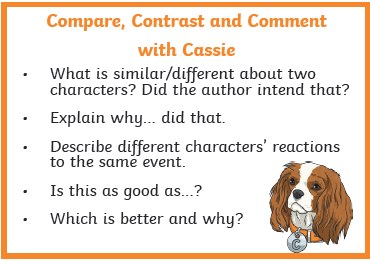 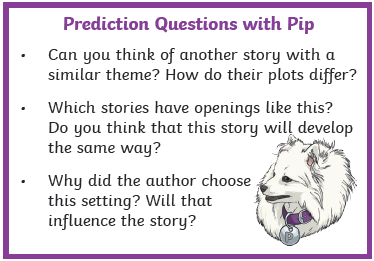 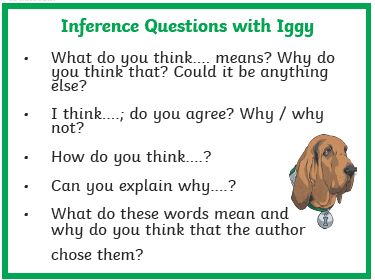 Comprehension Activity 1 Week 9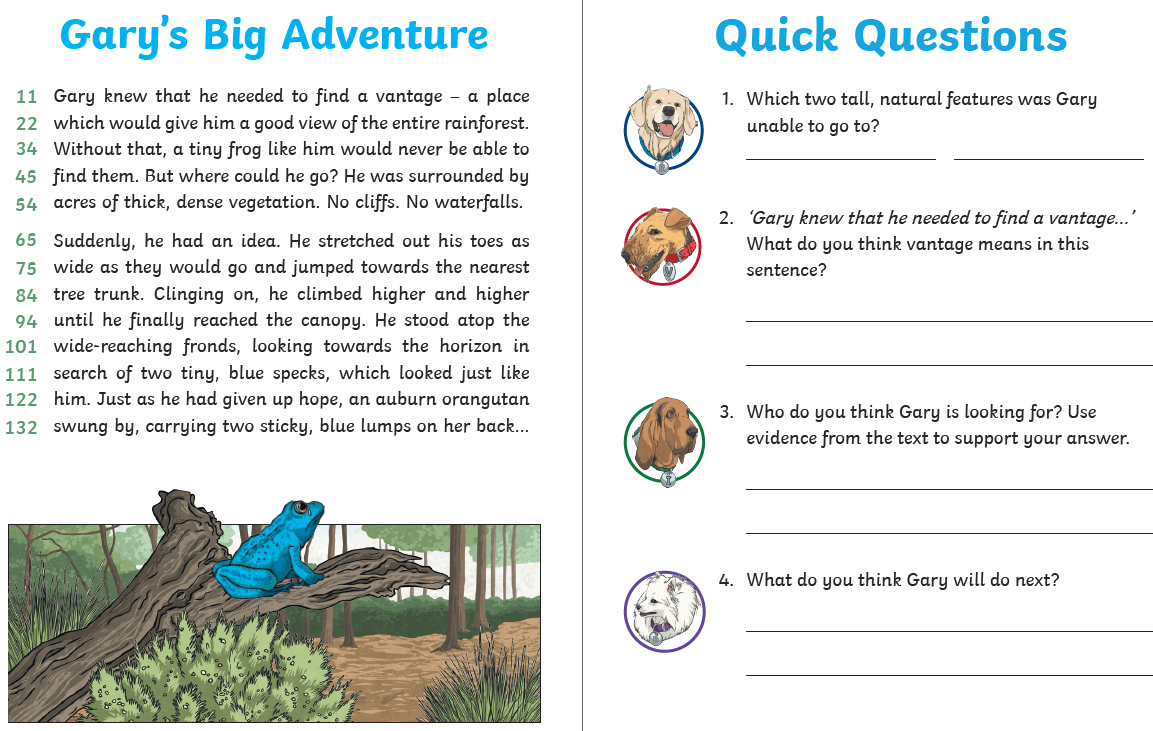 Comprehension Activity 2 Week 9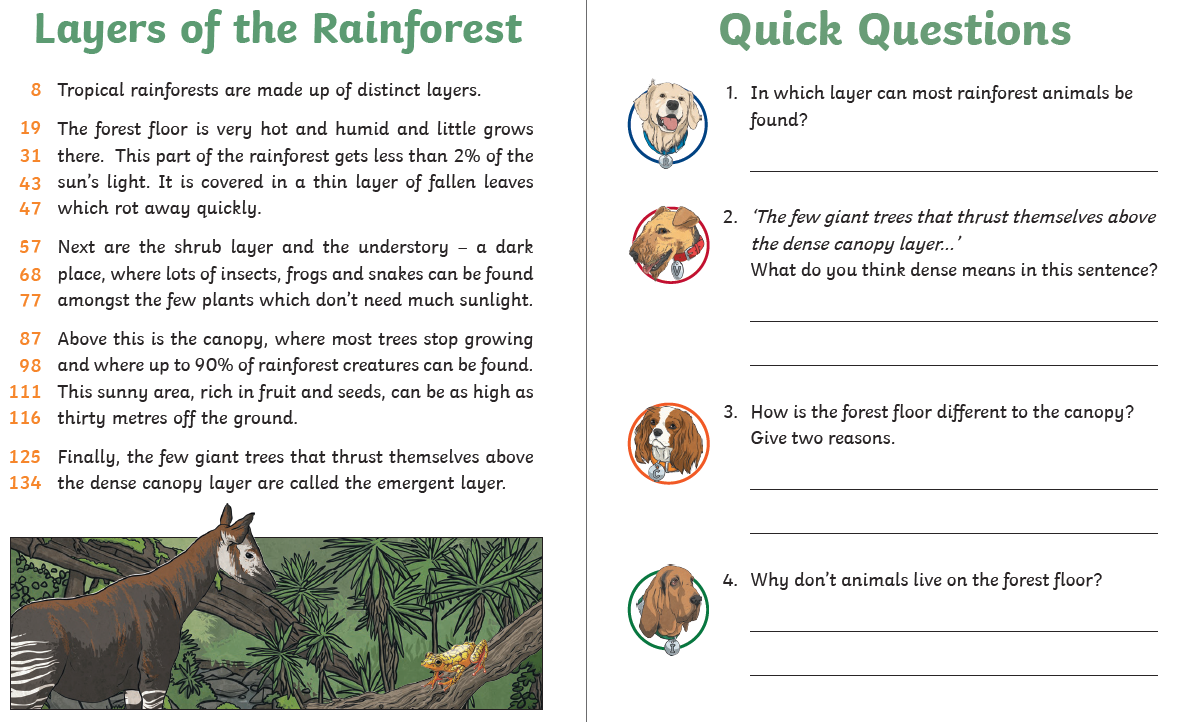 Spelling – Some of the children are in Group 1 and some are in
          Group 2, your child will know which group they’re in.
NOTE FOR PARENTS AND CHILDREN:If you’re unable to print any of the sheets off, they can all be adapted. If you can just see the sheet on the screen, all you need is pencil and paper to practice the spellings for Day 1 and Day 3 and the same for Day 4 and Day 5. For the word searches, can you just find the words in order on the screen?Group 1 – Day 1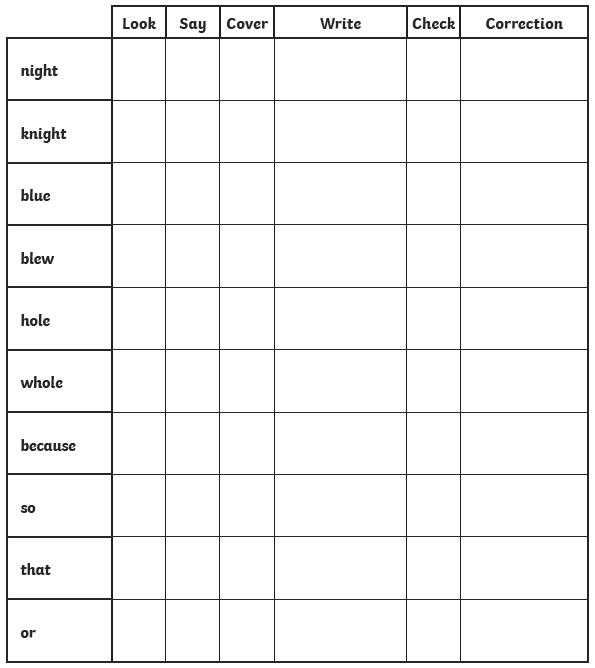 Group 1 – Day 2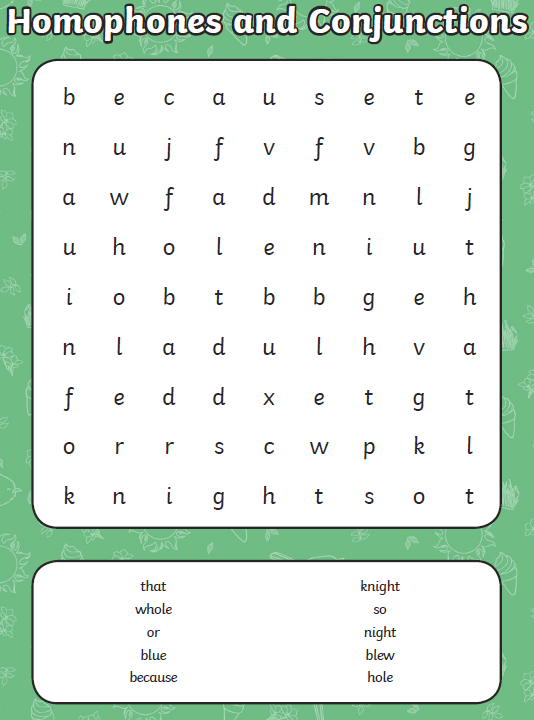 Group 1 – Day 3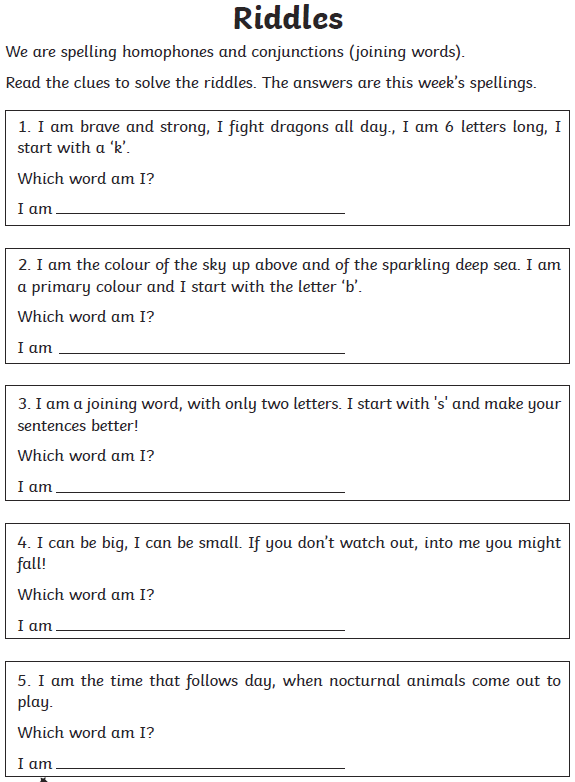 Group 1 – Day 4

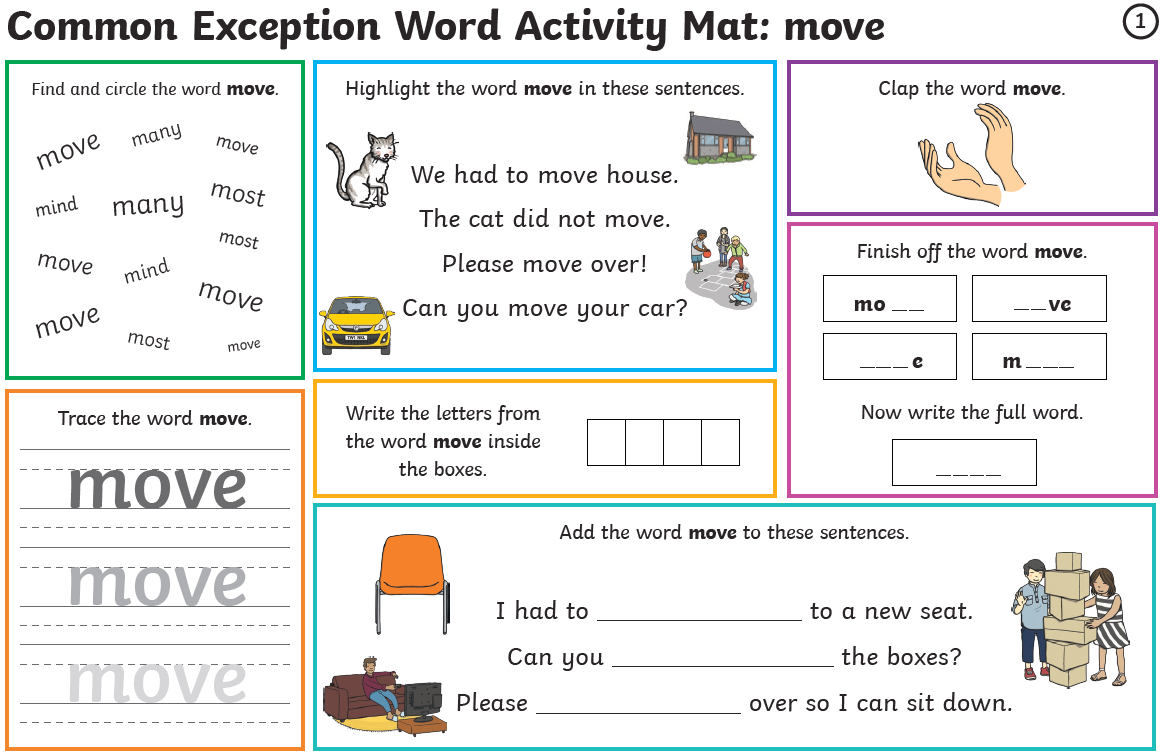 Group 1 – Day 5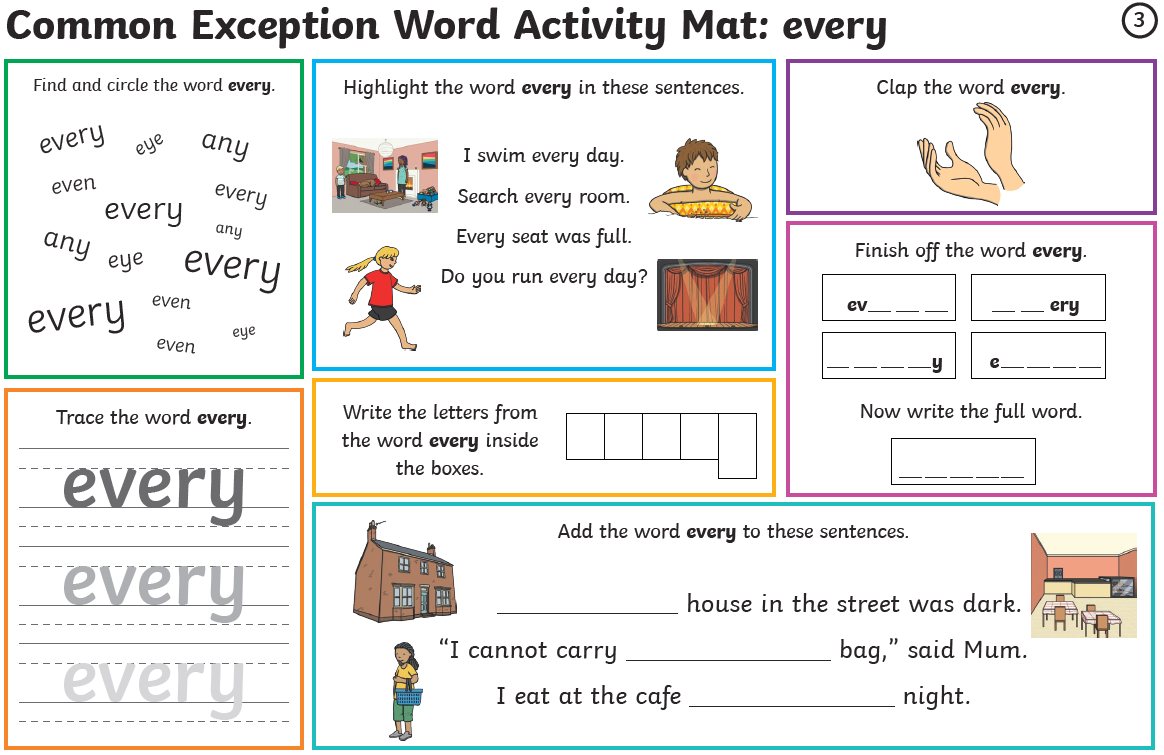 Group 2 – Day 1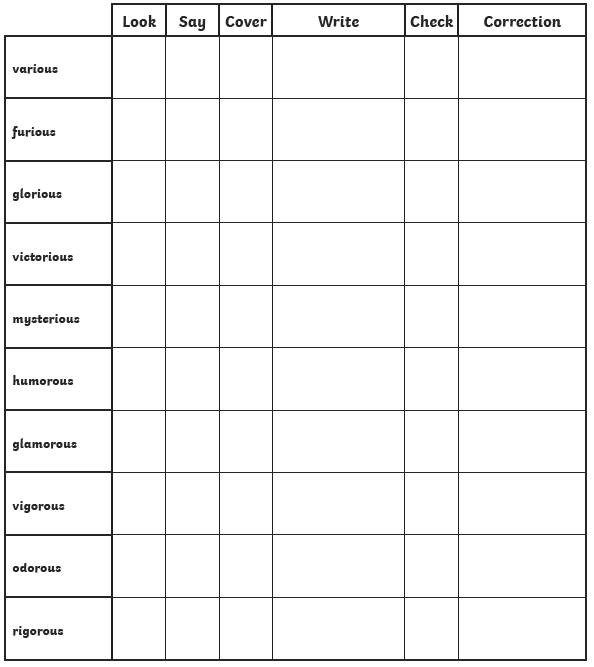 Group 2 – Day 2
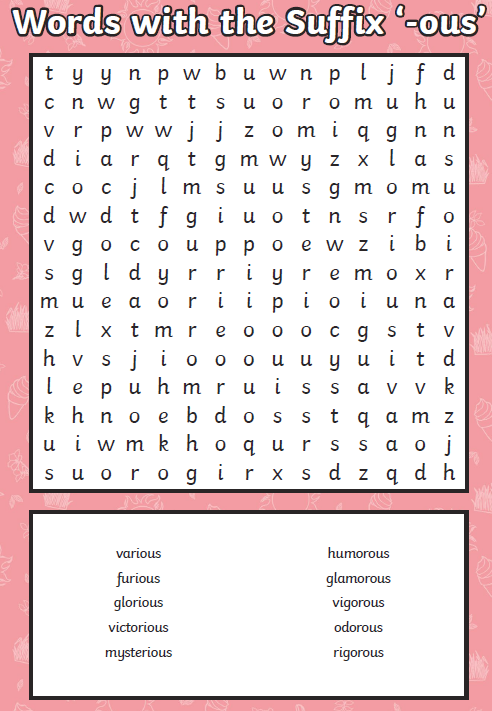 Group 2 – Day 3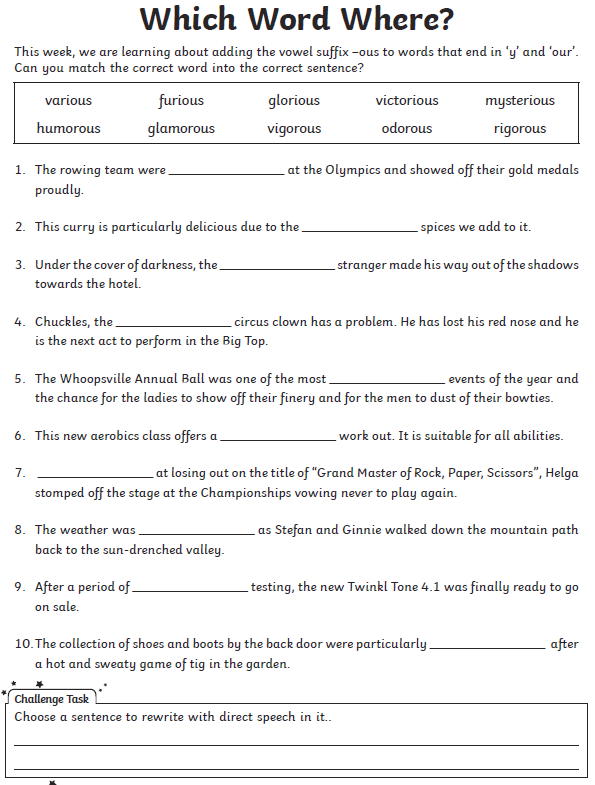 Group 2 – Day 4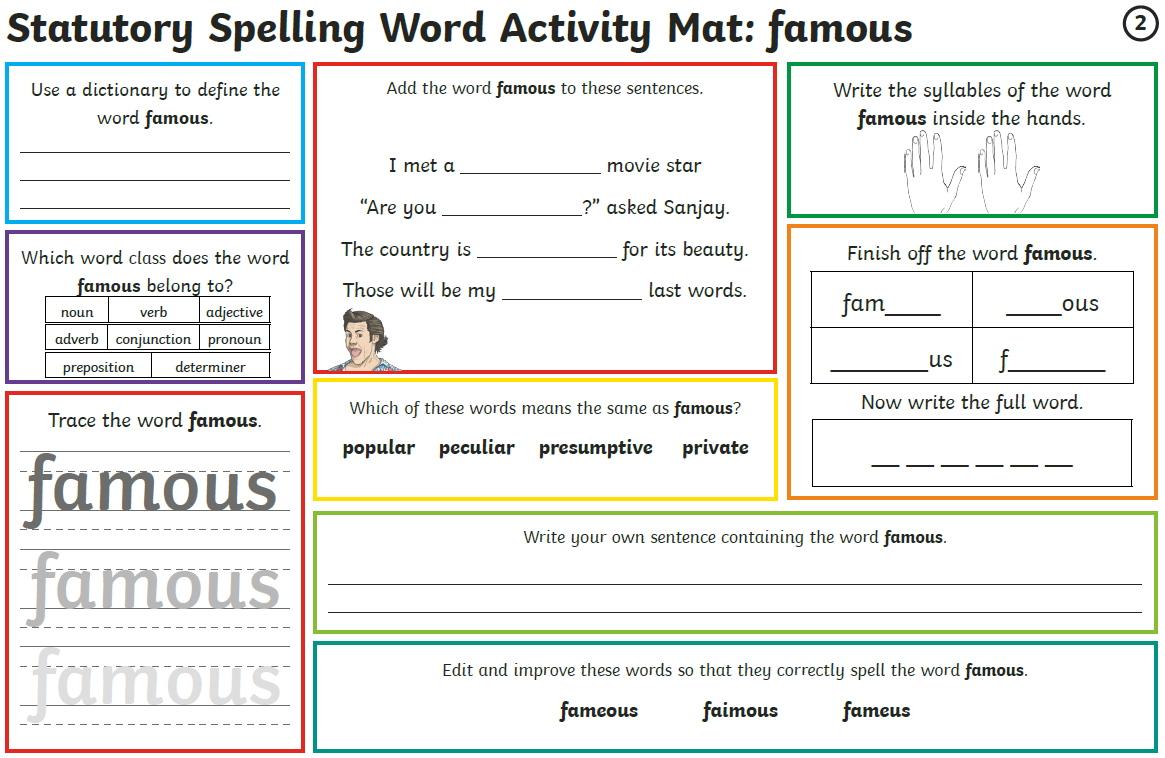 Group 2 – Day 5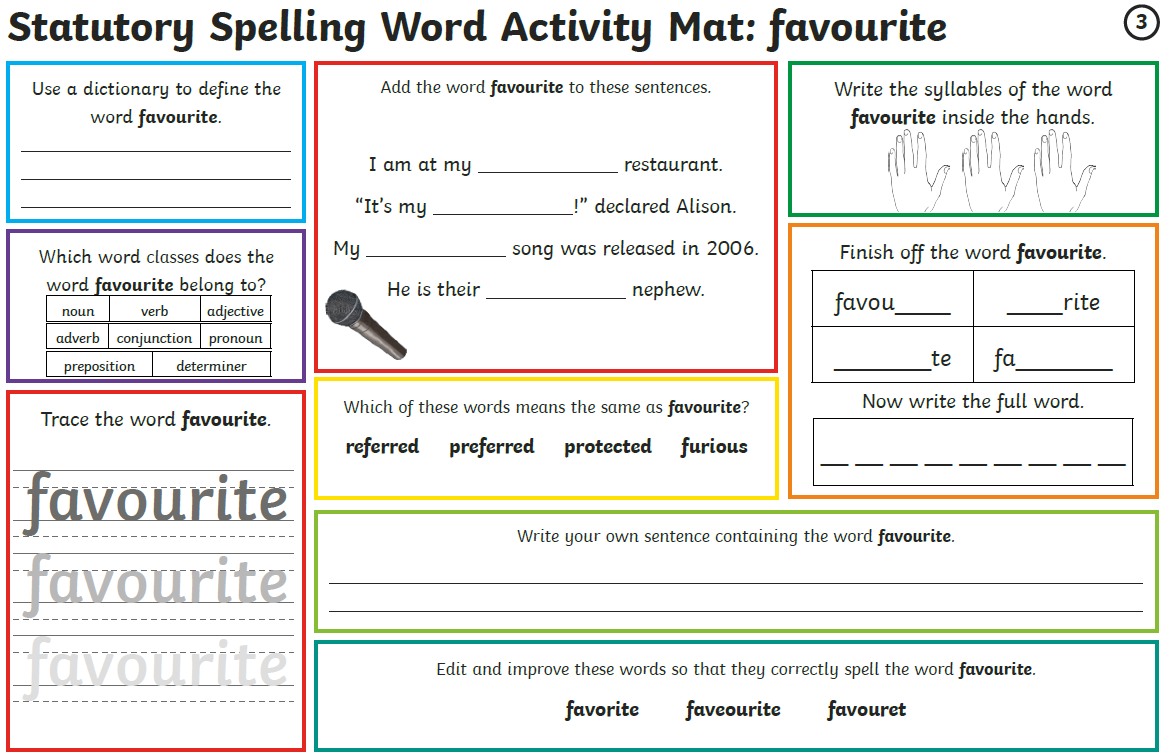 Maths – Times Tables Rockstars logins – Please ensure your child is only logging in using their own login details.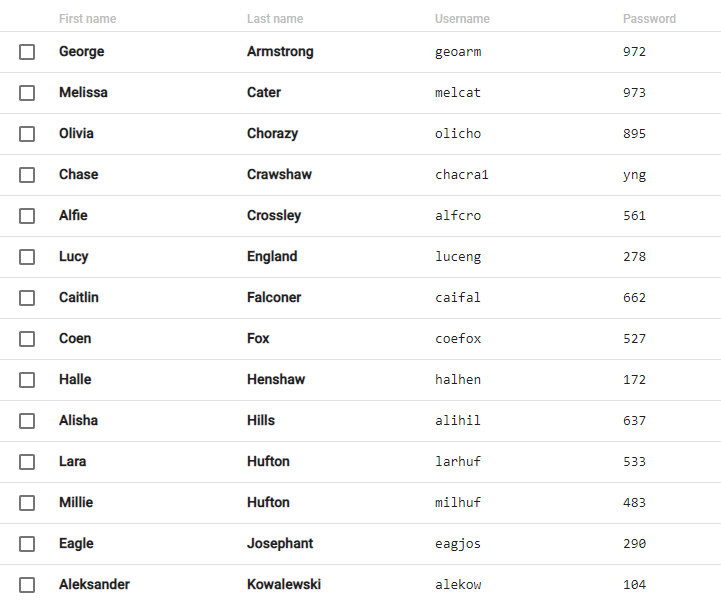 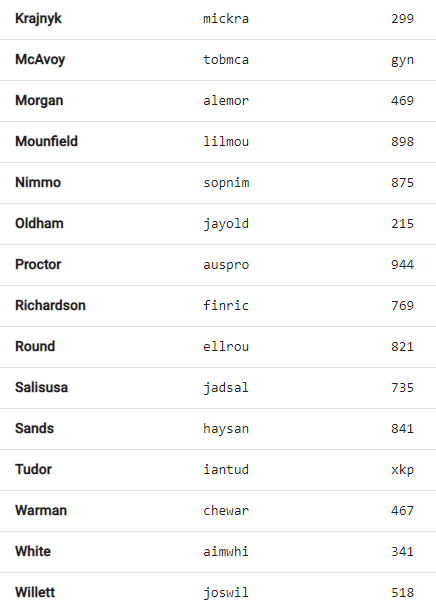 Times Tables RockstarsA BIG thank you to Melissa, Halle, Alisha, Lily and Sophie for playing last week.
Well done in particular to Halle, who earned 6,760 coins last week!MathsDay 1 - https://www.bbc.co.uk/bitesize/articles/zbcnf4jDay 2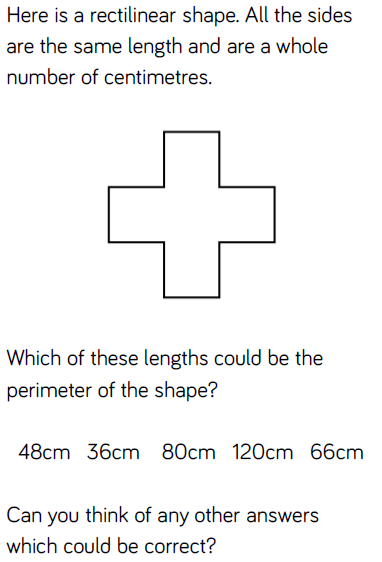 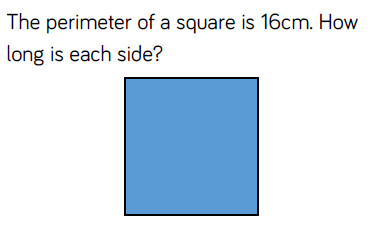 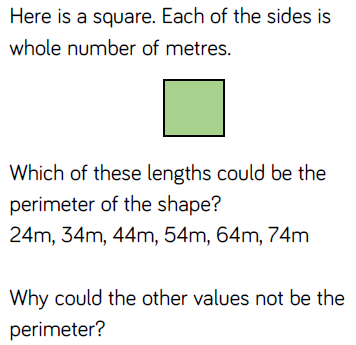 Day 4 - https://www.bbc.co.uk/bitesize/articles/zjf2xycDay 5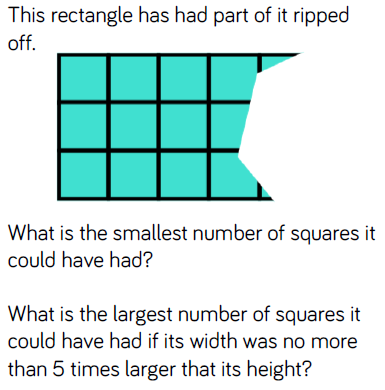 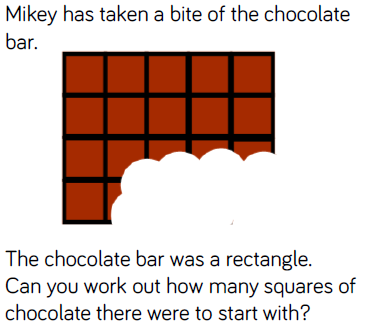 Writing – Day 1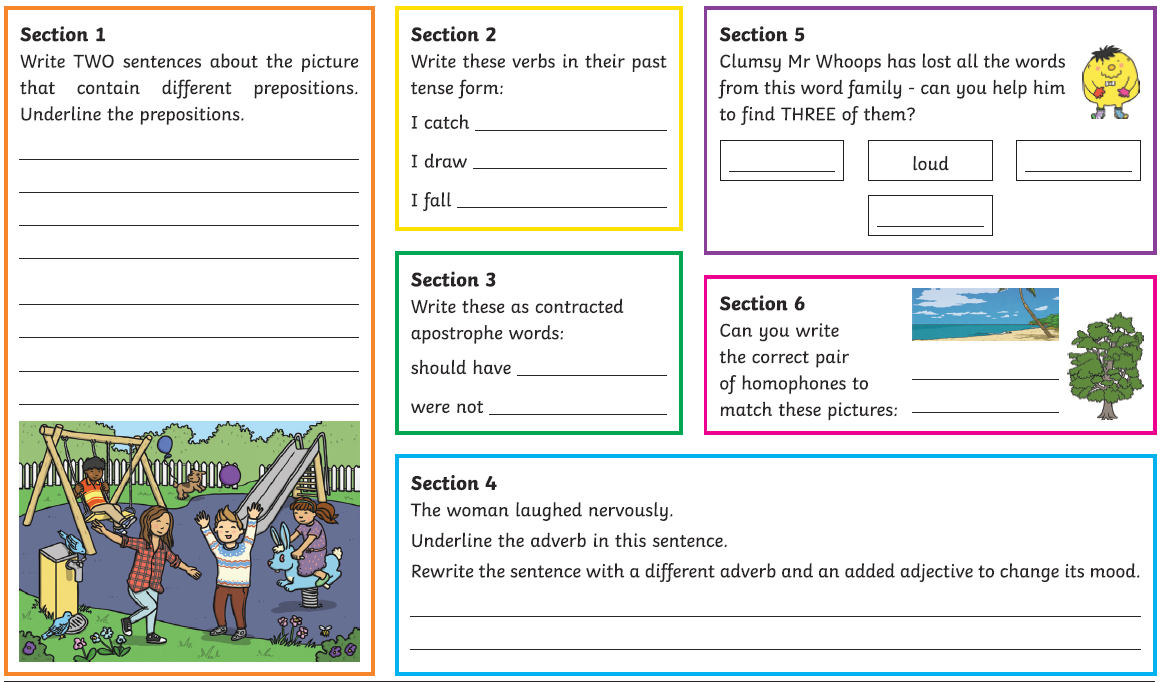 Writing – Day 2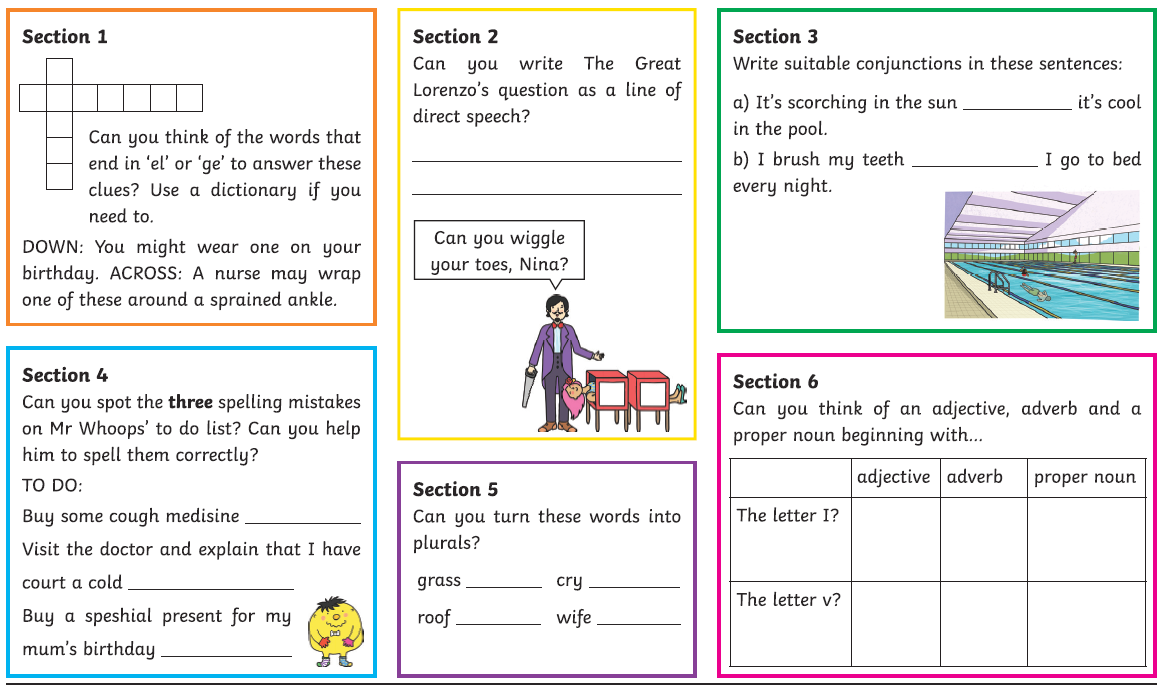 Writing – Day 3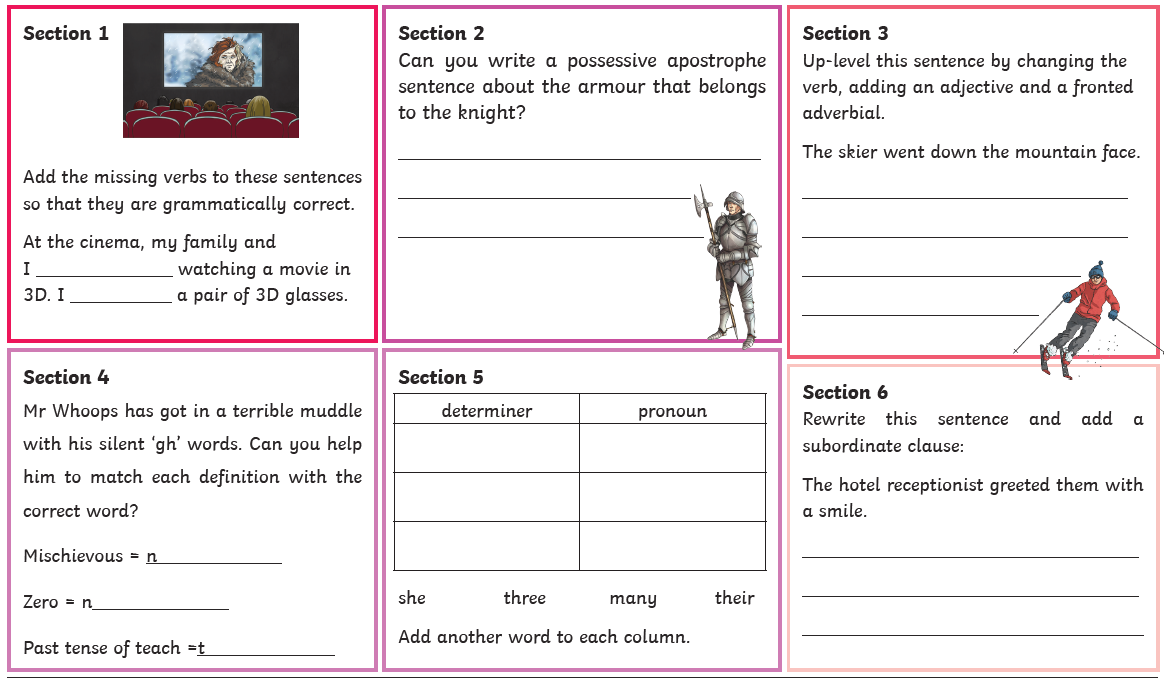 Writing – Day 4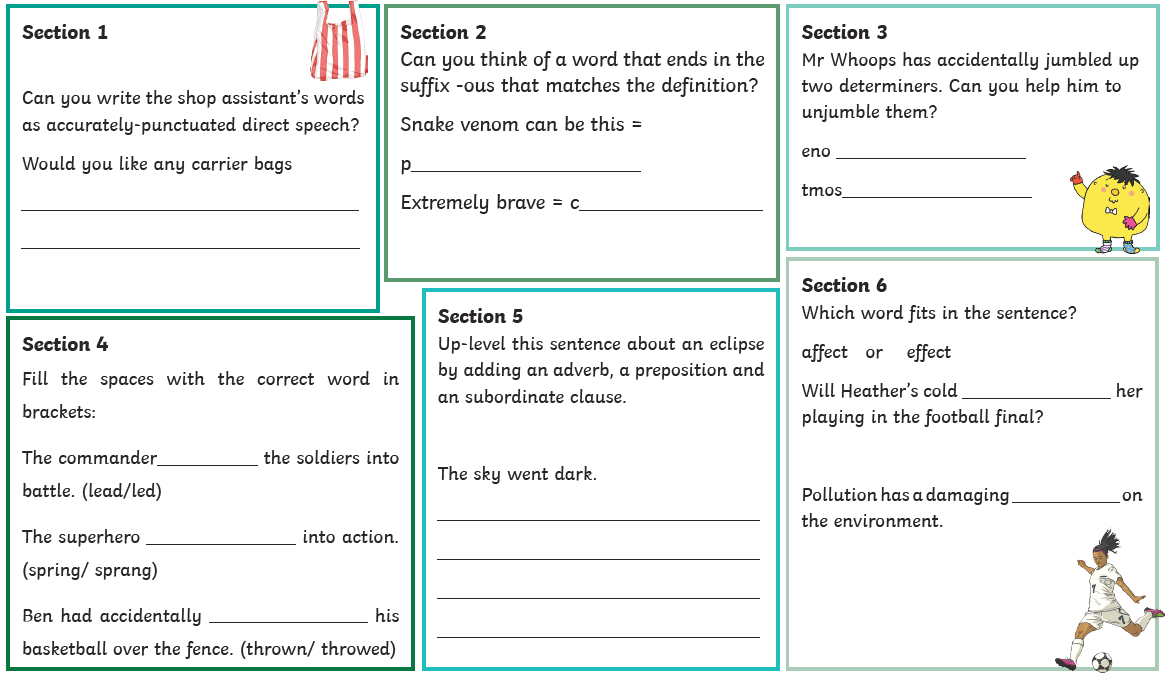 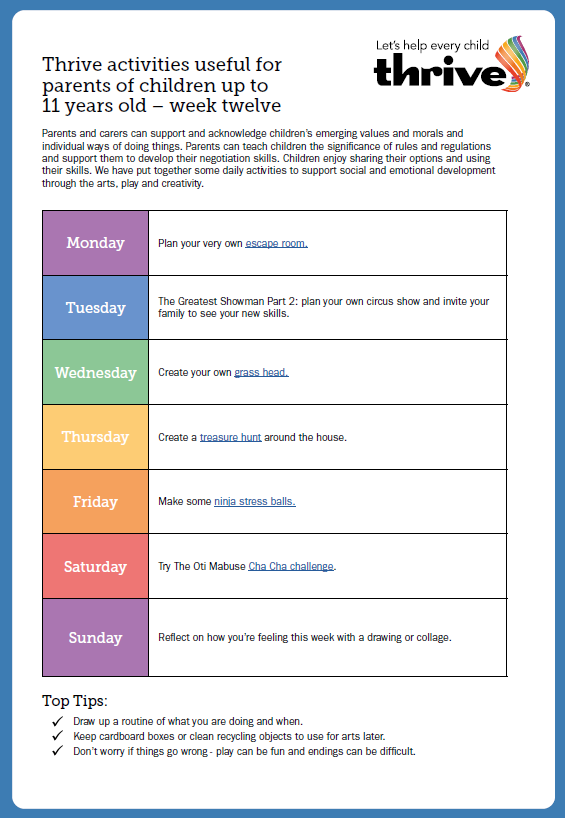 Escape room - https://thefamilybackpack.com/how-to-plan-a-diy-escape-room-adventure-for-kids/
Grass head -  https://www.youtube.com/watch?v=HQhLGX0MmpQ
Treasure hunt - https://www.pinterest.co.uk/pin/413134965799129559/
Ninja stress balls - https://frugalfun4boys.com/ninja-stress-balls/
Cha Cha Challenge - https://www.youtube.com/watch?v=TqvLba3ERpAREADING ANSWERS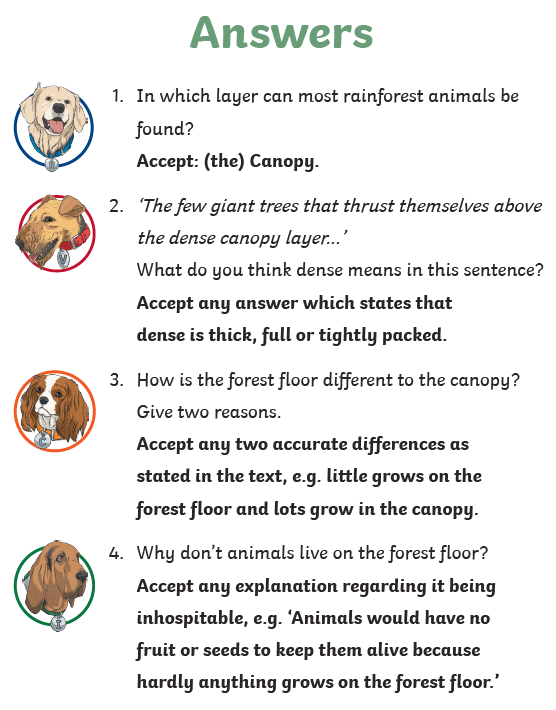 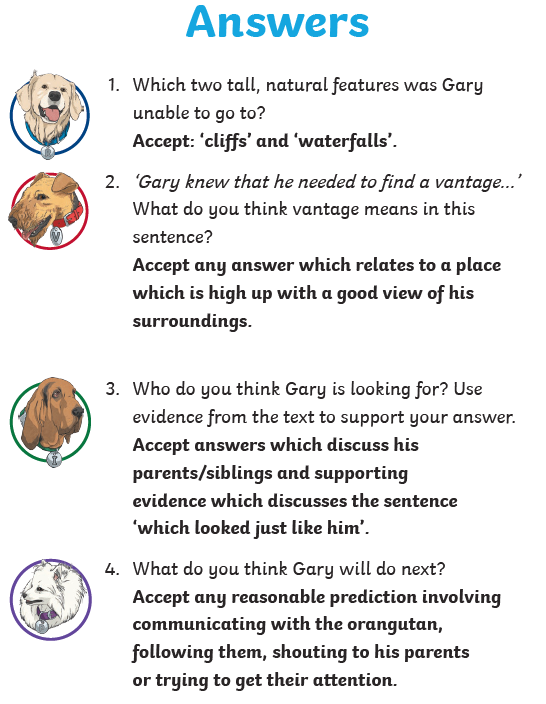 SPELLING ANSWERS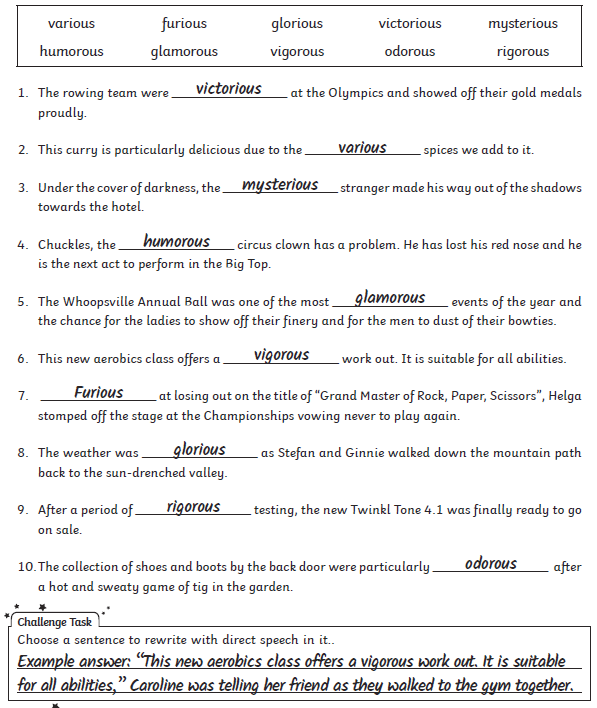 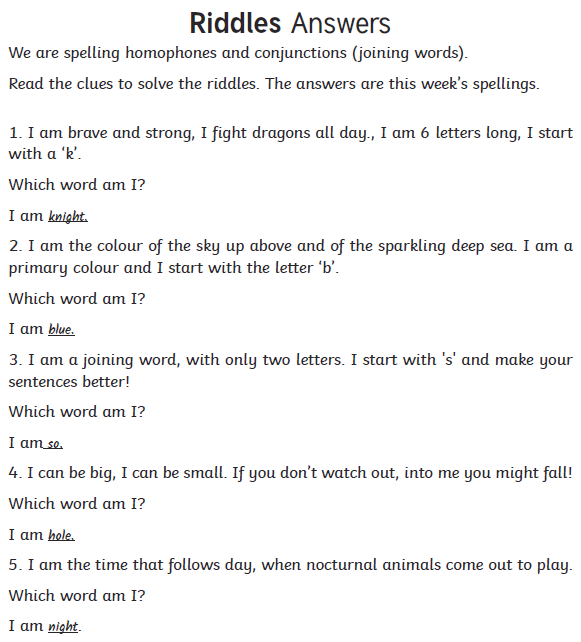 MATHS ANSWERS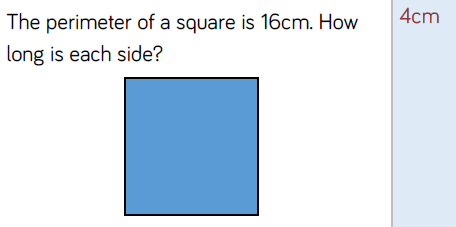 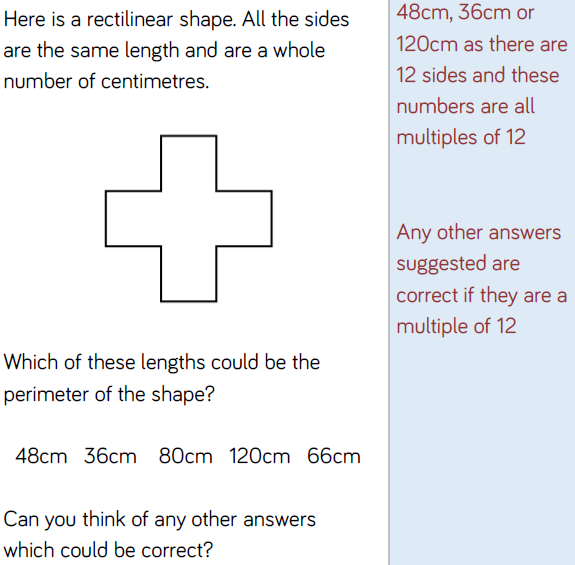 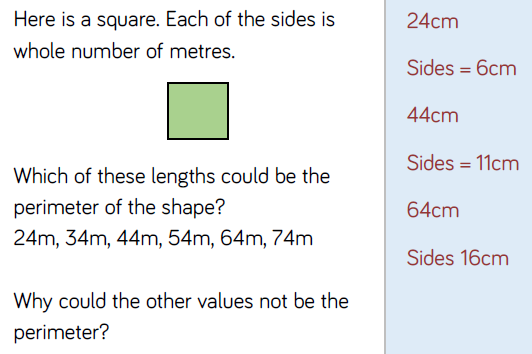 MATHS ANSWERS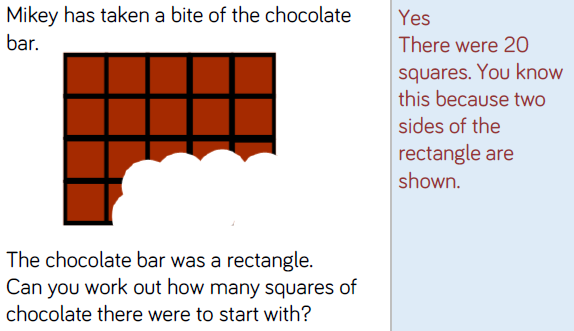 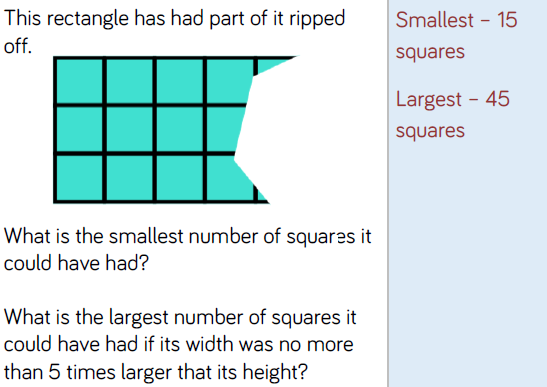 WRITING ANSWERSDay 1
Day 2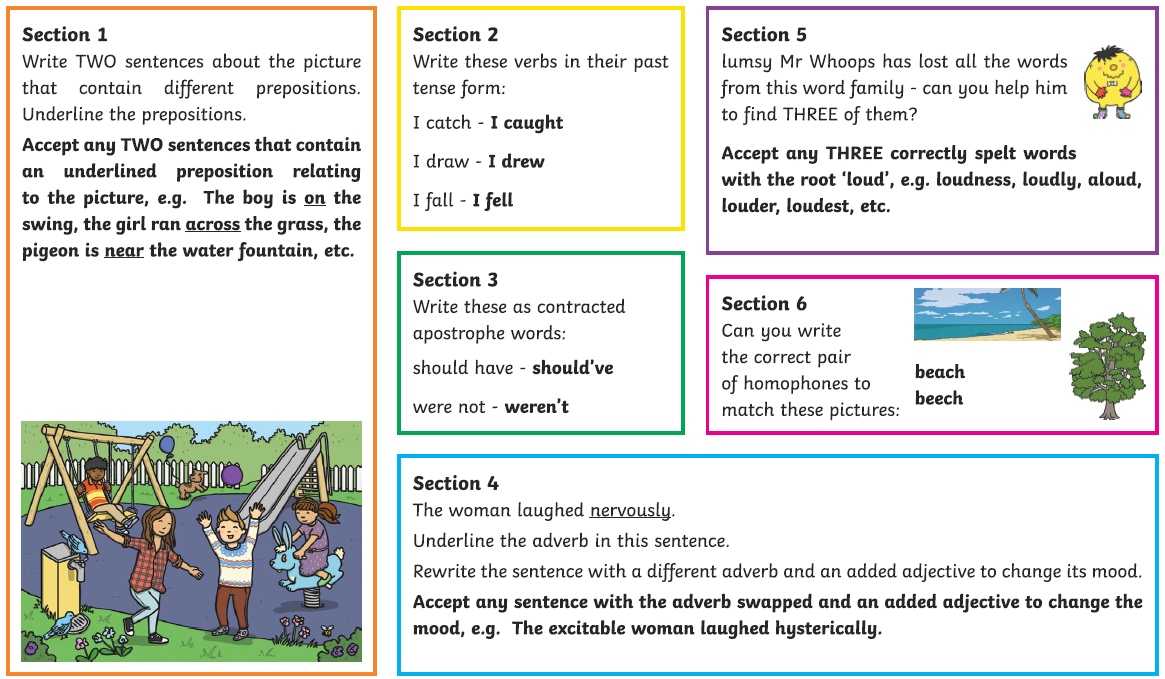 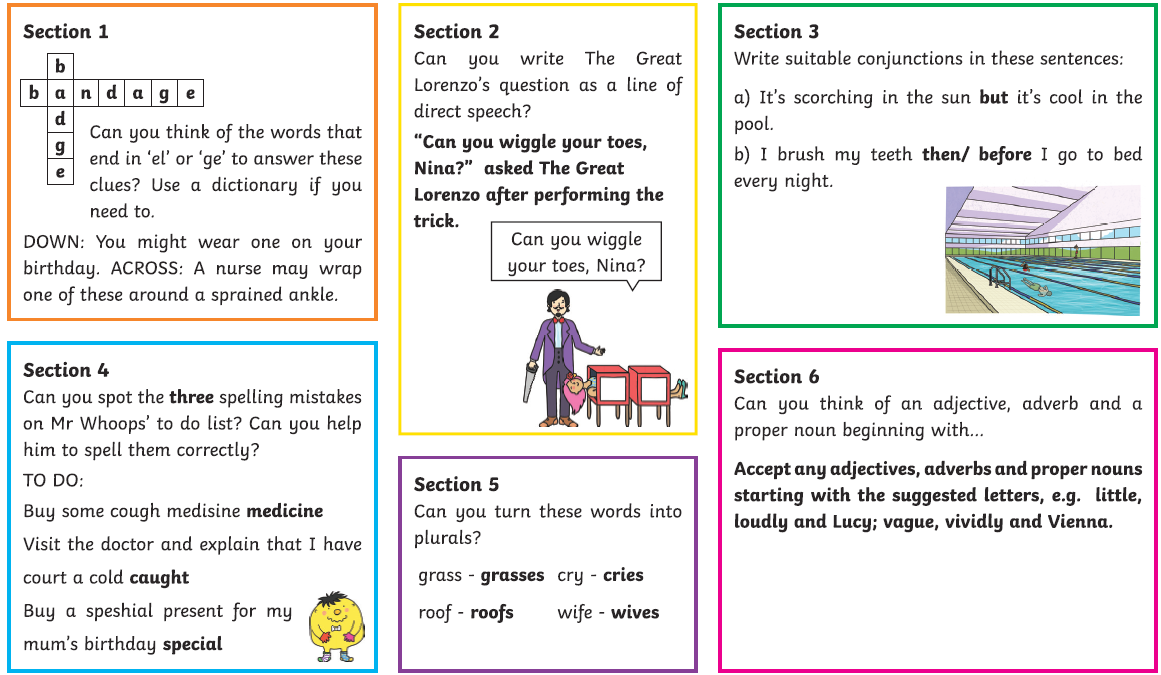 WRITING ANSWERSDay 3
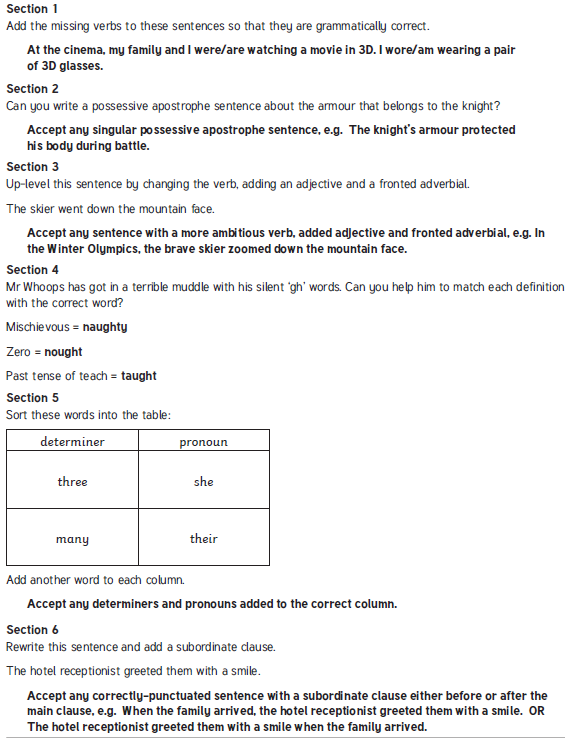 WRITING ANSWERSDay 4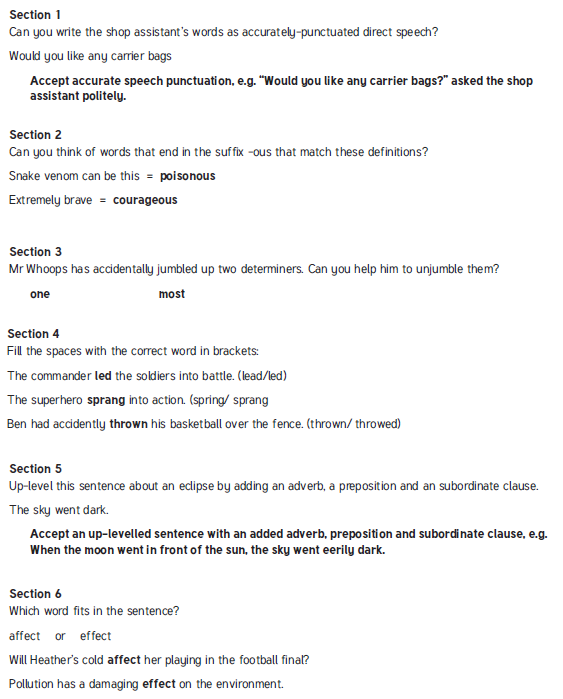 1PE
Youth Sport Trust Activity Bingo – new edition!
2Reading and spellingsOne for each day
Complete reading activities 1-5Spelling activities 1-53MathsTimes Tables Rockstars logins provided and daily learning tasks. I’ll be updating the TTRS website and setting individual Times Tables for those of you who want to use Garage.4EnglishSPaG matsLunch5Science, History and ComputingWhat do plants need to live?https://www.bbc.co.uk/bitesize/articles/z6m4kmnWhat is Stonehenge?https://www.bbc.co.uk/bitesize/articles/zv67mfr

How do we get computers to do what we want?
 https://www.bbc.co.uk/bitesize/articles/z4gsy9q
6Thrive I’m attaching a list of Thrive activities – one for each day. I’ll also write the links for the websites to go to on the page!Day 1Listen to your child read and ask the questions from the Compare, Contrast and Comment with Cassie mat.
Ask your child to say some of the answers and possibly write some of them down too. Day 2Listen to your child read and ask 5 questions from the Inference with Iggy mat.Day 3Listen to your child read and ask 5 questions from the Prediction with Pip matDay 4Gary’s Big Adventure reading comprehension activity.Day 5Layers of the Rainforest reading comprehension activityGroup 1 – Homophones and conjunctions         Group 2 – Suffix ‘-ous’Group 1 – Homophones and conjunctions         Group 2 – Suffix ‘-ous’DAY 1Look, Say, Cover, Write, CheckLook, Say, Cover, Write, CheckDAY 2Word searchWord searchDAY 3RiddlesWhich Word Where?DAY 4‘move’ word mat‘exercise’ word matDAY 5‘every’ word mat‘experience’ word matMondayTuesdayWednesdayThursdayFridayGo on the BBC link.Watch the videos and complete the activities.Answers provided on a link at the bottom of the webpage.Applying yesterday’s learning to reasoning problems.Answers in the last pages.Work on Times Tables Rockstars.Go on the BBC link.Watch the videos and complete the activities.Answers provided on a link at the bottom of the webpage.Applying yesterday’s learning to a reasoning problem.Answers in the last pages.